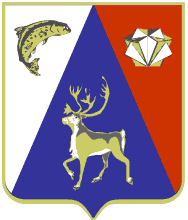 МУРМАНСКАЯ ОБЛАСТЬ АДМИНИСТРАЦИЯ ЛОВОЗЕРСКОГО РАЙОНА П О С Т А Н О В Л Е Н И Е   «  23  » декабря 2016 г.                 с. Ловозеро	                       № 343-ПГОб утверждении муниципальной программы муниципального образования Ловозерского района «Социальная поддержка отдельных категорий граждан» на 2017-2019 годы. В соответствии с Федеральным законом от 06.10.2003 № 131-ФЗ «Об общих принципах организации местного самоуправления в Российской Федерации, Бюджетным кодексом Российской Федерации, Уставом Ловозерского района, постановлением администрации Ловозерского района от 30.05.2016 № 154-ПЗ «Об утверждении Порядка разработки, реализации и оценки эффективности муниципальных программ муниципального образования Ловозерский район», в целях повышения уровня доступности образования в соответствии с современными образовательными стандартами для обучающихся независимо от местожительства, социального и имущественного статуса и состояния здоровья, постановляю:1. Утвердить муниципальную программу муниципального образования Ловозерский район «Социальная поддержка отдельных категорий граждан» на 2017-2019 годы (далее – муниципальная программа) согласно приложению к настоящему постановлению. 2. Разместить данное постановление на официальном сайте администрации Ловозерского района в сети Интернет.3. Настоящее постановление вступает в силу с момента подписания.4. Контроль за исполнением настоящего постановления оставляю за собой.Глава Ловозерского района                   				         А.В. Шестак